Iwonka Balcerowska11007 Av Lausanne, Montréal Nord QC h1h 5b6iwonkaarts@gmail.com514-781-4918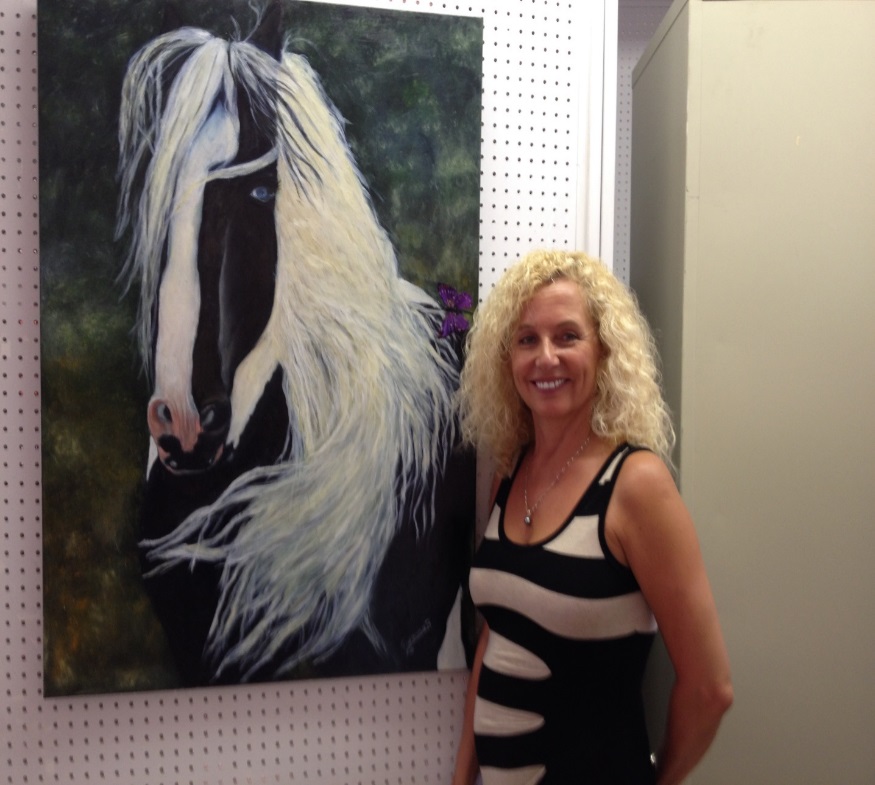 Iwonka B.Je suis née pour créer. L’œuvre est une merveille finale de la création. Le  processus de sa naissance et de son développement est un accomplissement de l’âme. Pour moi, peintre c’est grandir personnellement, spirituellement et émotionnellement à chaque instant quand mon pinceau touche la toile.FORMATION												      Collège La Salle suivie de 20 ans de travail dans la création de vêtement. Styliste et Coordinatrice de CollectionsÉcole de Beaux-Arts Mission Renaissance-le fondement des dessins.Atelier de mosaïque-cours d’initiation intensive.ASSOCIATIONS											Atelier Jonkarts depuis 2004(fondatrice peintre Marie-José Jonka)Cercle des artistes peintre et sculptures du Québec CASQ (Présidente Artiste Mireille Forget)AAVNM Les Artistes en Arts Visuels du Nord de Montréal, depuis 2007(Co-Fondatrice, Trésorier et le membre actif de CA) (Président Artiste Peintre Sergio Gutierrez)Exposition et participation activités artistiques       					         2006Mars			Exposition Collective Bibliothèque Henri Bourassa De Montréal NordMai			Exposition Collective RAMN Maison Culturel De Montréal NordJuin			Évènement De Parade De Mode Collège Marie Victorin2007Février			Exposition Collective Bibliothèque Bourassa De Montréal NordAvril-Mai		Exposition RAM Maison Culturelle De Montréal NordAvril-Mai		Exposition APNM Bibliothèque de Montréal-NordJuin			Exposition Collective APMN Galerie D’art AlternativeJuin			Exposition De Montréal Nord (Vent Du Nord) Galerie Mile EndJuin			Festival Des Arts De Montréal NordJuillet-Aout		Exposition De CAPSQ (Présence De Jury) Centre Culturelle PopescuJuillet			Symposium D’Arts APMN en collaboration avec Itinéraire Pour TousNovembre		24e Gala International des Arts Visuel Son et Lumière Centre PopescuNovembre		Exposition 20éeme Étage en couleurs PortofinoJuillet-Aout		Exposition Au Arts Club-Galerie-1980 Rue Sherbrooke OuestAout			Symposium D’Arts de Montréal Nord2008Avril			Exposition D’artistes de l’AAVNM organisé par le bureau De Mme Maria Mourani, Député d’AhuntsicJuin			1er Festival Des Arts DE Montréal NordAout			Symposium D’art d’AAVNMNovembre		Exposition 20éeme Étage en couleurs Portofino2009Juin	2e Festival Des Arts De Montréal Nord –Réalisation De Mosaïque Collective Les Artiste D’AAVNM Avec 250 Participants Résidants De Montréal Nord, Invité D’Honneur Oliver JonesAout	Symposium D’Arts Visuel Sur la Terrasse Yves-RyanNovembre	Exposition 20éeme Étage en couleurs Portofino2010Juin	3e Festival Des Arts DE Montréal Nord2011Juin	4e Festival Des Arts DE Montréal NordJuillet	Ouverture D’EDC Espace De Diffusion Culturelle –Galerie Et Siège Social D’AAVNM, Invité d’Honneur Ron di LauroJuillet	Participation Dans  Pinkcarnaval Inspirée De Jean Paul Gauthier En Collaboration Avec Musée Des Beaux-Arts De MontréalAout	Journée De La Culture Travail Exécuté En Commun Avec Le Public Une Mosaïque Collective Exposé Par Après Au Parc Novembre	Exposition 20éeme Étage en couleurs PortofinoOctobre	Journée De La Culture2008-2012		Organisations Et Participation Dans Les Ateliers Créatifs Saisonniers 			Maison Culturelle De Montréal Nord Rue Rolland2012Juin			5e Festival Des Arts DE Montréal Nord24 juin et 1 juillet	Fêtes Familiales Québec et CanadaJuillet			Participation dans le Grand Carnaval _Terrcarnaval_Aout			Symposium D’art en cadre d’évènement Charleroi en FêteAout			Exposition-Nature- Bibliothèque de H. BourassaSeptembre		Les Journées de la Culture a EDC et Parc OttawaOctobre	EDC Célèbre La Journée De La Culture Performance En Direct	Expo Collective Apportez Votre Toile à l’EDCDécembre		Expo Au Moulin Neuf Iles-De Moulin Terrebonne2011-2012	Enseignante à l’EDC-Initiation à la peinture acrylique2012-2015		Trésorier et membre actif de CA d’AAVNM2013Juin			6e Festivals Des Arts De Montréal Nord			Expo Collective AAVNM Au PortofinoJuin	Performance En Direct, Réalisation De 16 Artistes D’une Toile Collective Pendent 3 Min Et 26 Sec Sur Une Scène Ouverture Festival Juste Pour Rire Consacrée A Felix Leclerc Novembre	Exposition 20éeme Étage en couleurs PortofinoOctobre	Participation Dans Le Projet Succès Story Toile De 16 Mètre Qui Voyage À Travers Du Monde Avec Deux Jeune Français Hugo Manta Et Remy Viallet A La Recherche De La Signification De La RéussiteNovembre	Réalisation De Trophée Pour Les Gagnants De 7 Catégories Nouvelle Entreprise Organisé Par Chambre De Commerce De Montréal Nord2014Mars-Mai	Organisation Des ateliers de Création Artistique, Initiation a la Peinture Acrylique pour L’organisme Halte FemmeAvril			Exposition Itinérante-Paravents a l’EDC				Mai	Exposition-Autoportraits d’artistes a EDCMai	Exposition Itinérante_ Paravents a la Maison Culturelle de Montréal NordMai	7e Festival Des Arts DE Montréal NordMai	Atelier créative de recyclage en cadre de La Journée de la nature avec Écho CartierJuin	Exposition Afrique-Amérique dans le cadre de 30e Festival International de Cinéma Vues D’Afrique24 Juin et 1 Juillet	Fête National du Québec et Fête du Canda-les activités pour tout la famille au Parc Aimé Leonard à Montréal NordAout	8e Symposium D’arts VisuelsSeptembre	Exposition ‘’L’art s’engage’’ (L’art engagé) dans le cadre de Journées de la Culture, en présence d’invité d’honneur Artiste Peintre Eugenia ReznikOctobre	Exposition ‘’Mère et Fils-Derrière de la couleur’’ EDCOctobre, Novembre etDécembre	Des ateliers de Création Artistique, Initiation à la Peinture Acrylique au Résidence des Personnes âgées boul. Gouin 2015Février-Mars	Atelier de Création Artistique et cour privé niveaux 2Avril	Exposition et performance en direct CLDAvril-Mai	Exposition Itinérante –Paravents-Mai-Juin	Exposition Itinérant-Paravents Maison Culturel Rue Rolland	Exposition ED-Les couleurs et les motsMai	8e Festival des Arts de Montréal Nord	Exposition collective Centre de Loisirs dans le cadre de FestivalJuin	Exposition dans le cadre De Rallye  ‘Vues D’Afrique ’-Échappées Belles- Galerie Exhib-ArtAout	9e symposium D’Arts Visuel Parc Ottawa dans le cadre de Centenaire de Montréal NordAout-Septembre	Exposition-Regard sur Le Montréal NordOctobre	Atelier de Création Artistique et cour privé niveaux 3Novembre	9e Exposition D’art a PortofinoIwonka Balcerowska Artiste Multidisciplinaire, Peintre et Mosaïste Medium Huile sur Toile, Acrylique, Aquarelle, Peinture Aérosol sur Plexiglass et surfaces variés, Encres à alcool sur Papier Lustré